Unit 4 Lesson 15: Los múltiplos de 1,000, de 10,000 y de 100,000 más cercanosWU Exploración de estimación: ¿Qué número podría ser? (Warm up)Student Task Statement¿Qué número podría estar representado por este punto?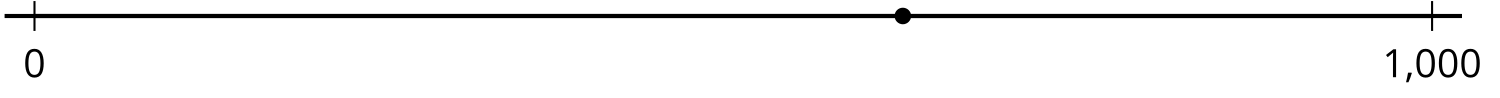 Escribe una estimación que sea: 1 ¿Más cerca de este o de este otro?Student Task StatementResponde todas las preguntas. Usa las rectas numéricas si crees que te ayuda.¿16 está más cerca de 10 o de 20?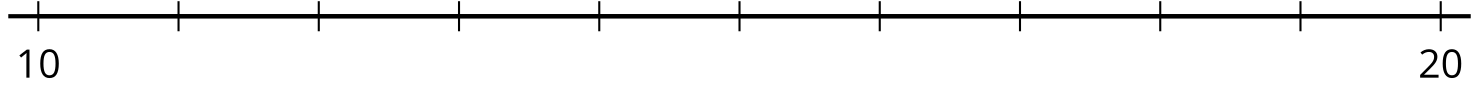 ¿816 está más cerca de 800 o de 900?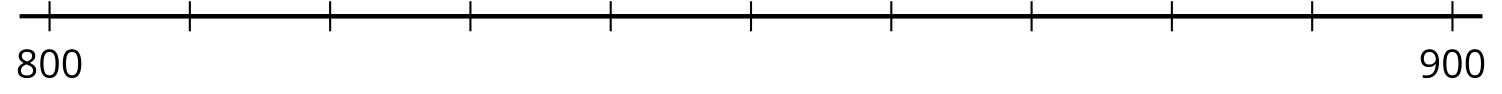 ¿3,816 está más cerca de 3,000 o de 4,000?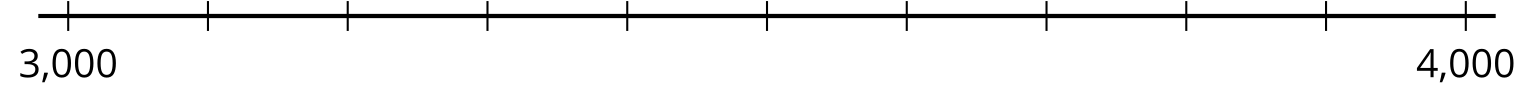 ¿73,816 está más cerca de 70,000 o de 80,000?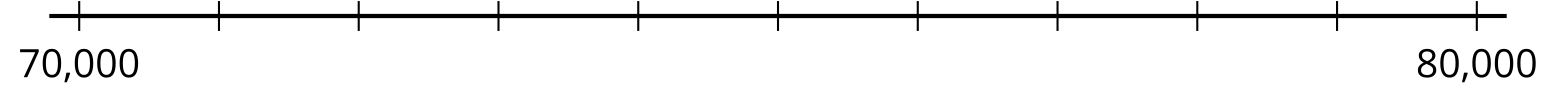 ¿573,816 está más cerca de 500,000 o de 600,000?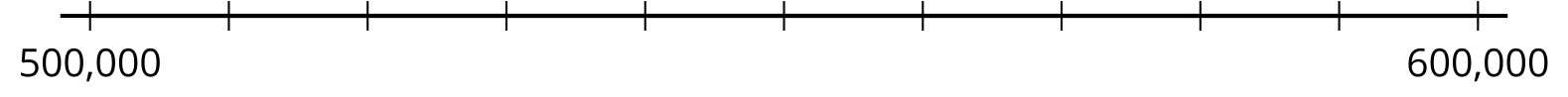 Piensa en el número 816. Sabemos que:El múltiplo de 1,000 más cercano es 1,000.El múltiplo de 100 más cercano es 800.El múltiplo de 10 más cercano es 820.Completa la tabla escribiendo los múltiplos de 10, de 100, de 1,000, de 10,000 y de 100,000 más cercanos a cada número.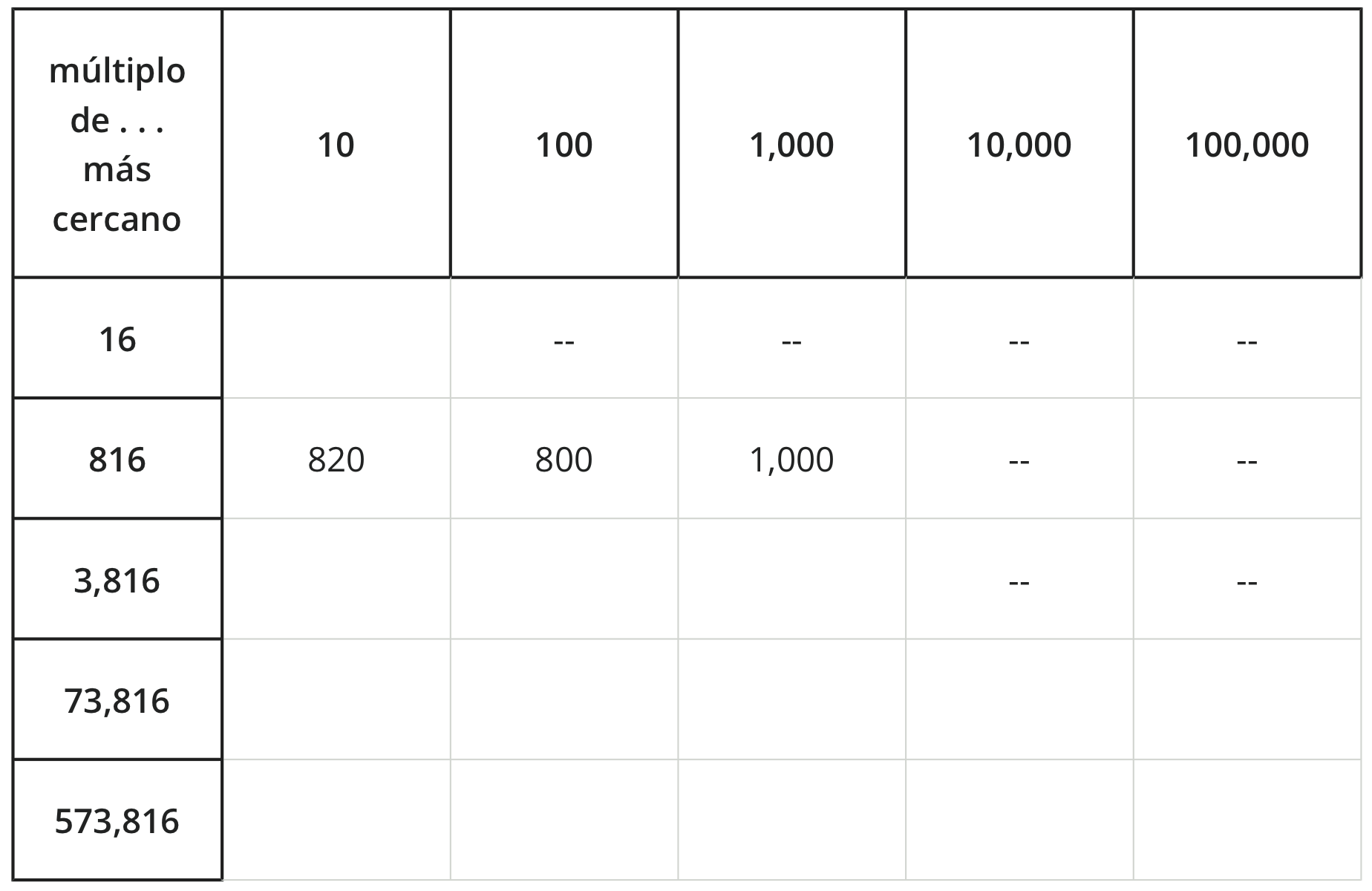 2 ¿Más cerca de qué número? (Optional)Student Task StatementResponde todas las preguntas. Marca y usa las rectas numéricas si crees que te ayuda.¿425,193 está más cerca de 400,000 o de 500,000?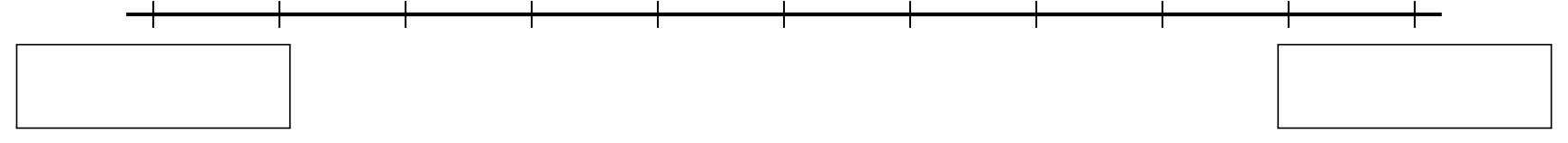 ¿425,193 está más cerca de 420,000 o de 430,000?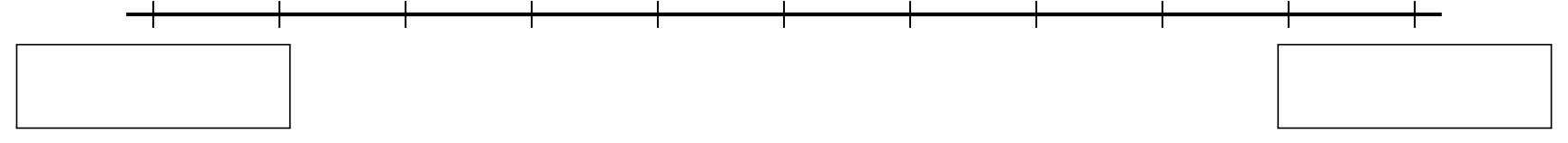 ¿425,193 está más cerca de 425,000 o de 426,000?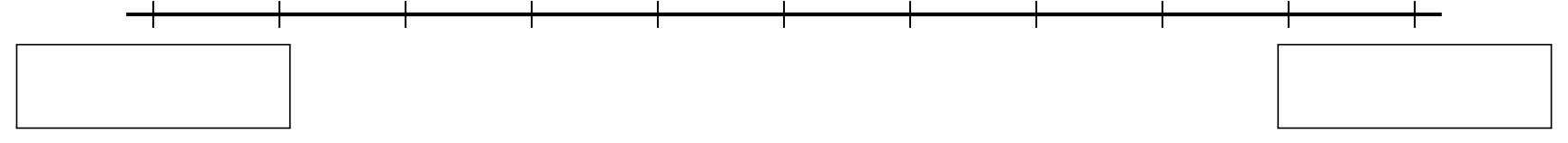 ¿425,193 está más cerca de 425,100 o de 425,200?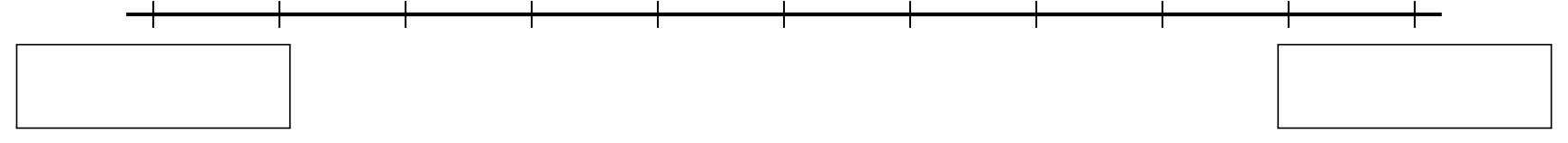 ¿425,193 está más cerca de 425,190 o de 425,200?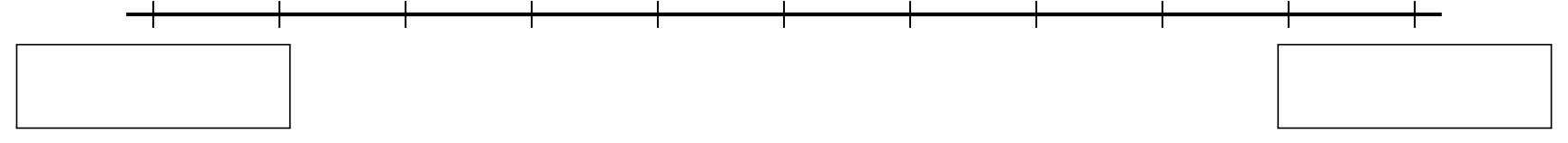 Piensa en el número 425,193:El múltiplo de 100,000 más cercano es _______________.El múltiplo de 10,000 más cercano es _______________.El múltiplo de 1,000 más cercano es _______________.El múltiplo de 100 más cercano es _______________.El múltiplo de 10 más cercano es _______________.3 ¿Cuál es el múltiplo más cercano?Student Task StatementHan puede nombrar los múltiplos de 100,000, de 10,000 y de 1,000 más cercanos a 136,850.Él tiene dificultades al tratar de nombrar el múltiplo de 100 más cercano.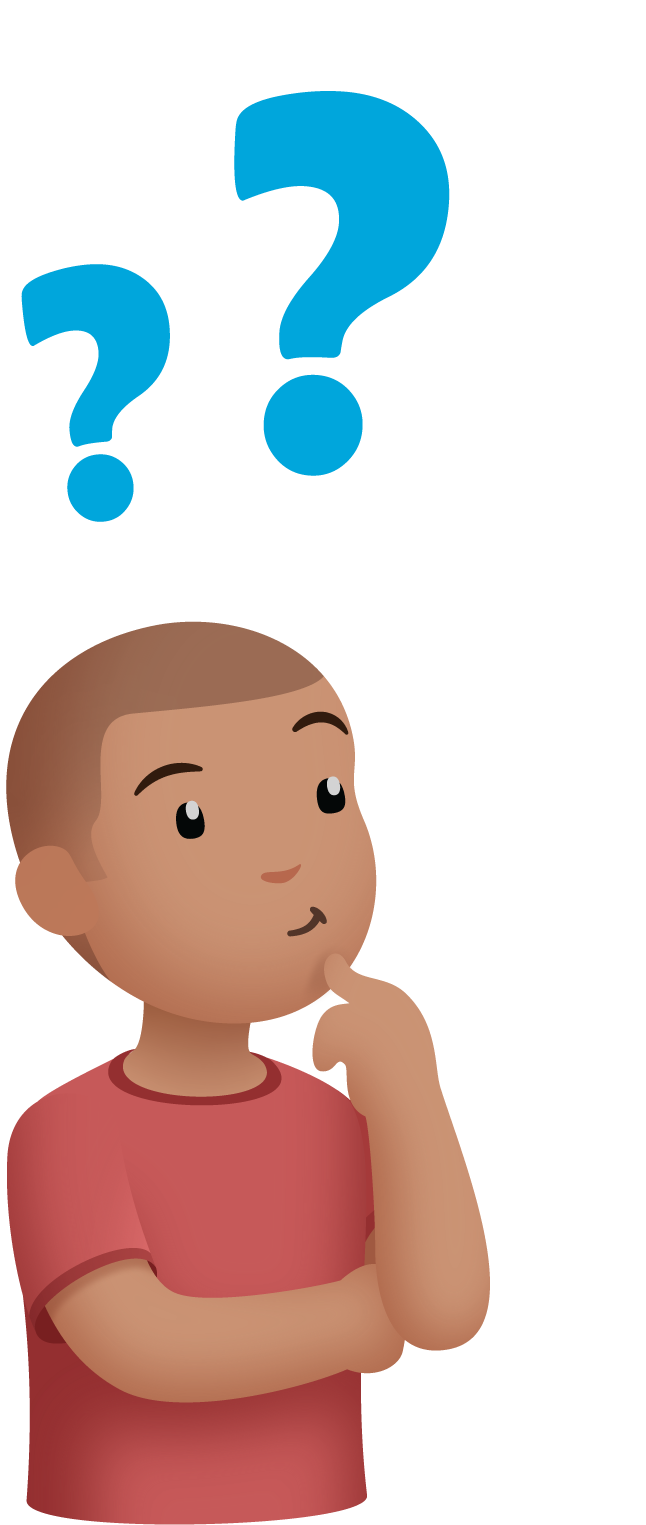 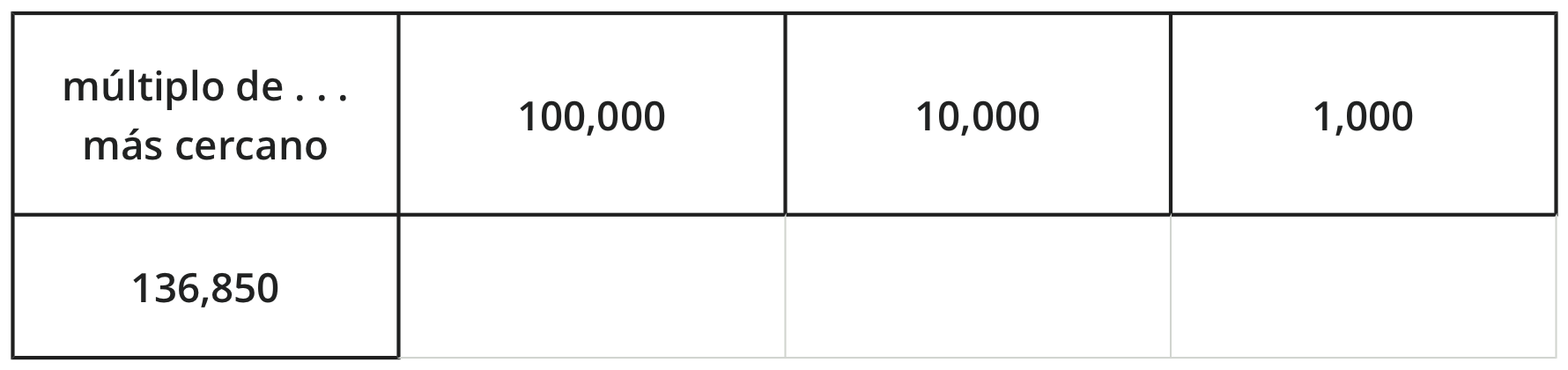 Para cada valor posicional de la tabla, escribe los múltiplos más cercanos que Han conoce. Usa rectas numéricas si crees que te ayuda.¿Por qué puede ser complicado nombrar el múltiplo de 100 más cercano a 136,850? ¿Cuál crees que es?Nombra los múltiplos de 100,000, de 10,000, de 1,000 y de 100 más cercanos a cada número.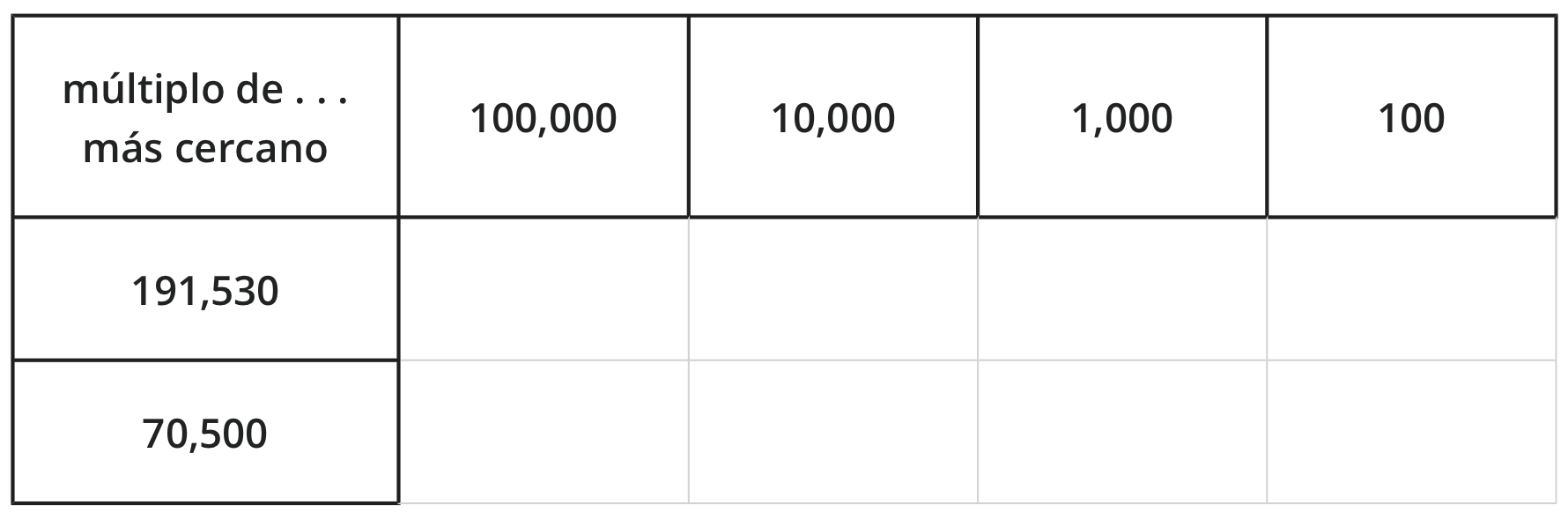 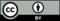 © CC BY 2021 Illustrative Mathematics®muy bajarazonablemuy alta